正しい文書作成の基本Wordで正しい文書を作成する具体的な手順と、見出しのスタイル適用方法について解説します。はじめにここでは、Wordを用いた基本的な文書作成の手順について実践的に解説します。まず、正しい文書作成のポイント、Wordでのスムーズなドキュメント作成のコツ、そして最後に、スタイルと書式の新規作成および適用方法について紹介します。Wordでの正しい文書作成のポイント見出しのない文書は読みづらい文書をわかりやすく、読みやすくするためには、見出しや本文などの要素が欠かせません。逆に、見出しがない文章はメリハリがありませんよね。見出しはさらに、大見出しから小見出しまで、レベルの異なるものが存在します。普段、PowerPointのアウトラインペインに画面を切り替えてプレゼンテーション資料を作成される方にはおなじみかもしれませんが、文書作成においても、アウトラインレベルで構成していくことによって、文書内容がより明確になります。視覚的ではなくWordにどこが見出しか認識させよう見出しはただ文字サイズを大きくするだけではいけません。Wordはあくまでコンピュータなので、視覚的に情報を認識することはできないのです。Wordにおいて正しい文書を作成するには、どこが「見出し」で、どこが「本文」なのかを明確にするために、適切にスタイルを管理することが重要です。そうすることによって、読みやすくて正しい文書になり、スタイルの統一が図れます。それと同時に、前述のWord特有の目次作成機能が利用できるようになるので、スムーズに文書資料を完成させることができます。アウトラインを用いた文書の構成化Wordでの既定のアウトラインのレベル設定では、「見出し1」が「レベル1」、「見出し2」が「レベル2」、「見出し3」が「レベル3」になります。アウトラインレベルを意識することによって、より階層化されたわかりやすい文書になります。このセクションのアウトライン正しい文書作成の基本はじめにWordでの正しい文書作成のポイント見出しのない文書は読みづらいスタイルの必要性アウトラインを用いた文書の構成化Wordでのスムーズなドキュメント作成手順のコツ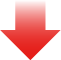 上記のアウトラインレベルレベル1（見出し1）レベル2（見出し2）レベル3（見出し3）レベル3レベル3レベル2Wordでのスムーズなドキュメント作成手順のコツWordでスムーズにドキュメントを作成するには、基本的に以下の順序で行うことがポイントです。何もスタイルが設定されていない、プレーンなテキストを直接入力する見出しをスタイルする太字やフォントの色の変更などの文字修飾効果をつける中央揃えや右寄せなどのスタイルを適用する独自スタイルを作成して適用するWordでは、「見出し1」「見出し2」「見出し3」…などの見出しスタイルを適用して見出しを入力したあとに［Enter］キーを押して改行すると、「標準」の段落になりますが、文字色、フォントサイズや太字などの文字修飾スタイルが適用された状態で改行すると、そのスタイルを引き継ぐ特性を持っています。そのため、まず、何もスタイルが適用されていない文字だけを入力して、ひととおり入力し終わった後に文字修飾スタイルを適用するのがポイントです。また、ブロックレベルなどの特殊なスタイルは、あらかじめ「スタイルと書式」で独自のスタイルを作成しておきます。とりあえず文字だけを入力してから、その独自スタイルを適用すると、スムーズに体裁を整えることができ、スタイルの統一化が図れます。